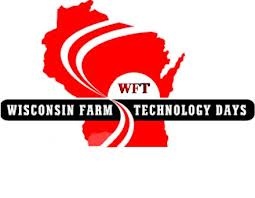 Due: March 15th          Description:Two or more scholarships may be awarded by the Wisconsin Farm Technology/Farm Progress Days - Sheboygan County Scholarship Trust Fund, depending on the funds available.Eligibility:Applicants must be enrolled in post high school agriculture related training, long or short course, from a University of Wisconsin System (Platteville, Madison or River Falls) institution.  (Areas of study may include: Agricultural Journalism, Agronomy, Bacteriology, Biochemistry, Dairy Science/Herd Management, Environmental Sciences, Food Industry, Genetics, Horticulture/Landscape Architecture and any other Agriculture Related Field of Study.)  The legal agreement with the UW-Foundation states the recipient must be enrolling in a UW system school (and specifically an agricultural program) Candidates for this scholarship must be a Sheboygan County resident.Candidate rank in the upper 50% of class preferred with grade point of 3.0 or higher.  Please attach high school and/or college transcripts with application.Scholarships will only be awarded to an individual one time.Winners may be asked to travel to Breakfast on the Farm events in other counties one weekend during the summer.Administration and Awarding of Scholarship:a.	Each applicant should forward all application materials to Extension Sheboygan County, Attn: WI Farm Technology Days Scholarship, 5 University Drive, Sheboygan, WI  53081 by March 15th.b.	Final selection and awarding of the scholarships will be made by the Sheboygan County Farm Technology/Farm Progress Days Scholarship Committee.Rules Regulating use of Scholarship:a.	Scholarship funds will be awarded after completion of the first semester of college.   Recipient must show proof of completing the 1st semester of college in good standing. (2.0 or better) b.	Scholarship will be paid directly to the school in the name of the recipient. c.	Scholarship funds must be claimed by March 15th of the year the awardee is eligible to receive the monies. Not doing so forfeits the scholarship award.	# # #Wisconsin Farm Technology/Farm Progress Days       Scholarship		ApplicationName:_____________________________________                 Date of Birth:________ / ________ / ________	Month                       Day                       Year                    Address:_________________________________________  City:__________________  Zip:________Phone:_______________________      Email:_______________________________________________Name of High School:_________________________________     Date of Graduation:______________Name & address of school you will/are attending:____________________________________________________________________________________________________________________________________________________________________________________________________________________Field of study:________________________________________________________________________Activities:  List high school extra-curricular activities. Include offices held, honors, awards, etc.  Community Activities:  Include offices held, honors, awards, etc. What do you consider your strongest characteristics? Why?What do you consider your weakest traits? Why? Do you consider yourself a leader or a follower? Why?Please share any special personal or family circumstances affecting your need for financial assistance.______________________________				        __________________________                 Applicant’s Signature                                                                                                                  Parent of Guardian’s SignatureRevised 1/6/2021